2017 - 2018 EĞİTİM – ÖĞRETİM YILI 7. SINIF FEN BİLİMLERİ DERS PLÂNII.BÖLÜMII.BÖLÜMIII.BÖLÜMIV.BÖLÜMV.BÖLÜM                                                       …………………………………..                                                                                                     UygundurFen Bilimleri Öğretmeni                                                                         ………………………………………                                                                                                                 Okul Müdürüwww.fenehli.comDersin Adı:Fen Bilimleri22. Hafta (26 Şubat – 2 Mart 2018)Sınıf:7.Sınıf7.SınıfÜnite No-Adı:4. Ünite: Aynalarda Yansıma ve Işığın Soğurulması4. Ünite: Aynalarda Yansıma ve Işığın SoğurulmasıKonu:AynalarAynalarÖnerilen Ders Saati:4 Saat4 SaatÖğrenci Kazanımları/Hedef ve Davranışlar:7.4.1.1. Ayna çeşitlerini gözlemler ve kullanım alanlarına örnekler verir.7.4.1.2. Düz, çukur ve tümsek aynalarda oluşan görüntüleri karşılaştırır.Ünite Kavramları ve Sembolleri:Düz AynaTümsek AynaÇukur AynaUygulanacak Yöntem ve Teknikler:Anlatım, Soru Cevap, Rol Yapma, Grup ÇalışmasıKullanılacak Araç – Gereçler:Simetri Nedir? etkinliği için;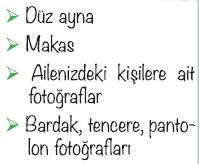 Açıklamalar:a. Özel ışınlarla görüntü çizimine girilmez.b. Çukur aynada cismin görüntüsünün özelliklerinin (büyük/küçük, ters/düz) cismin aynaya olan uzaklığına göre değişebileceği belirtilir.Yapılacak Etkinlikler:Simetri Nedir? (D.K. Sayfa: 168)Özet: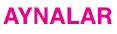 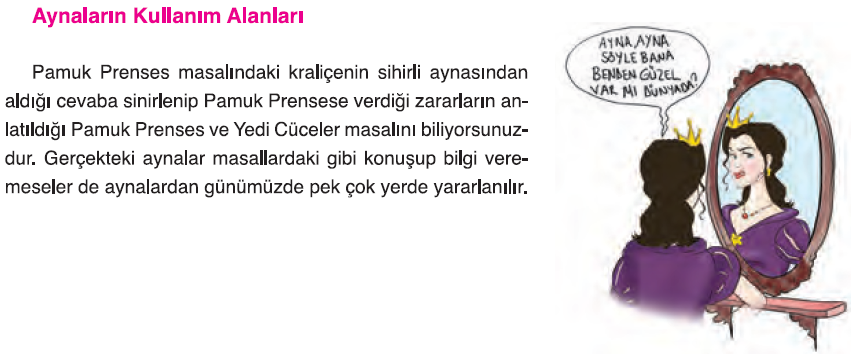 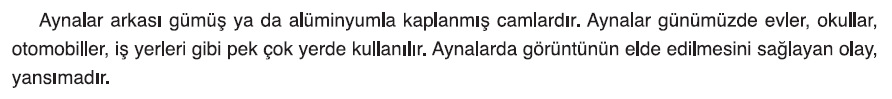 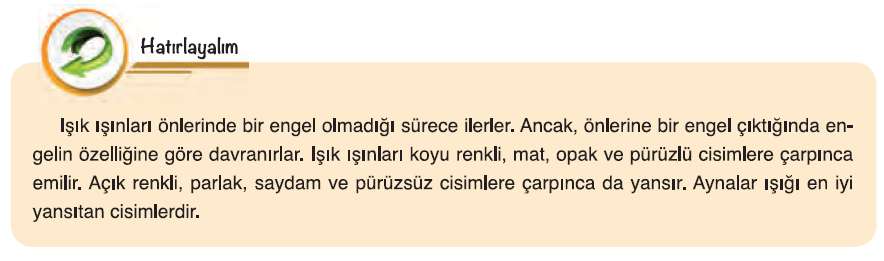 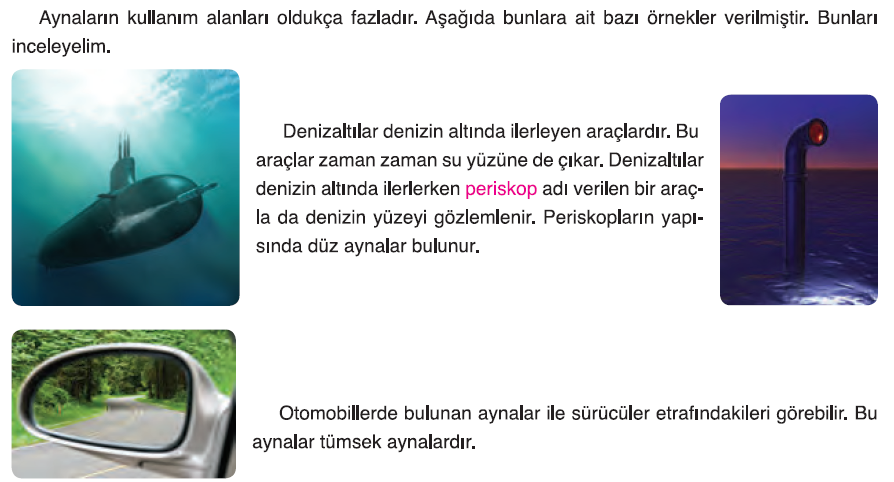 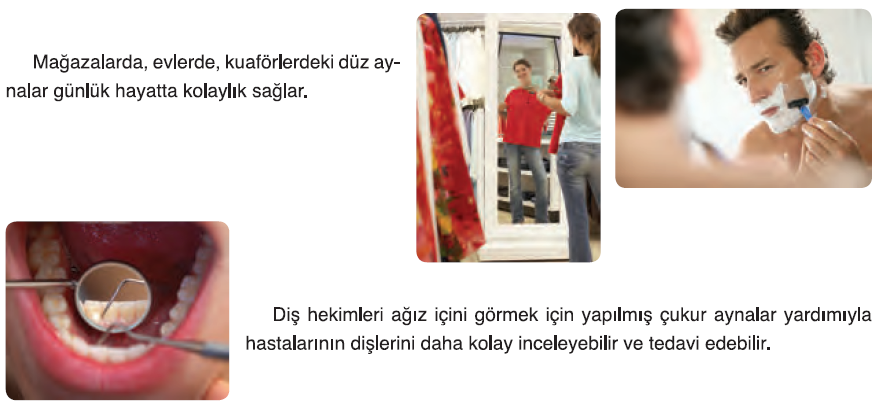 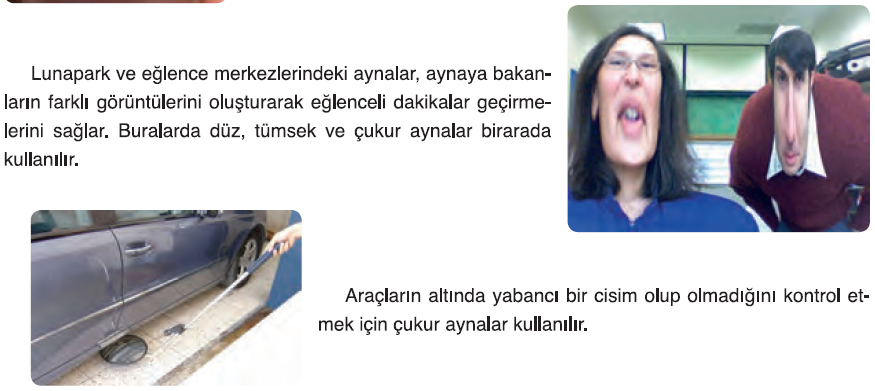 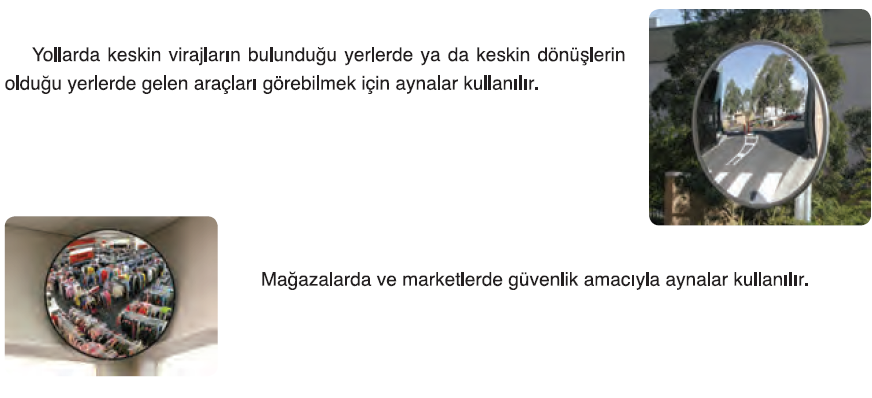 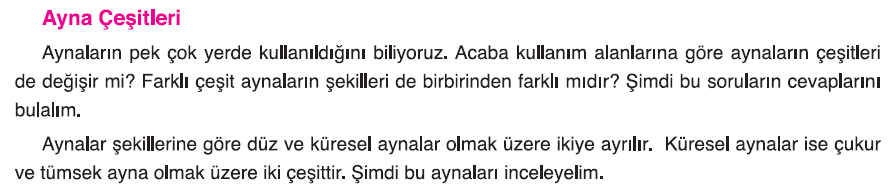 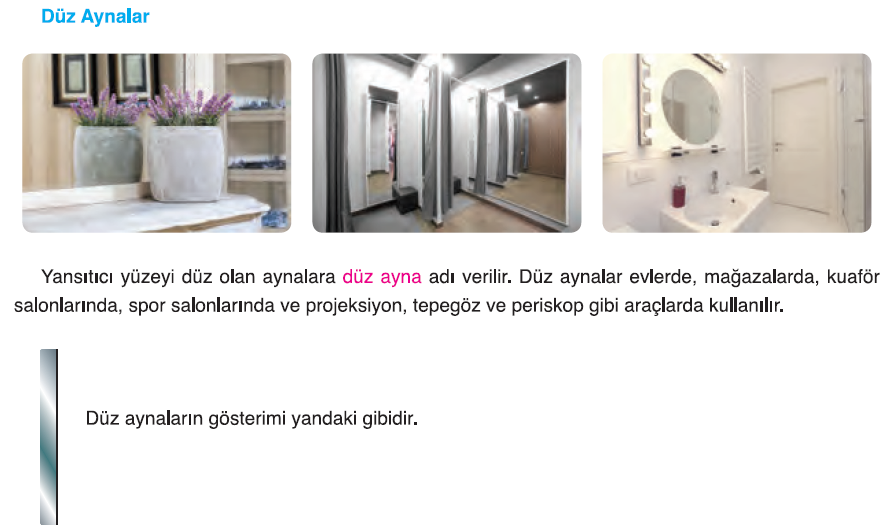 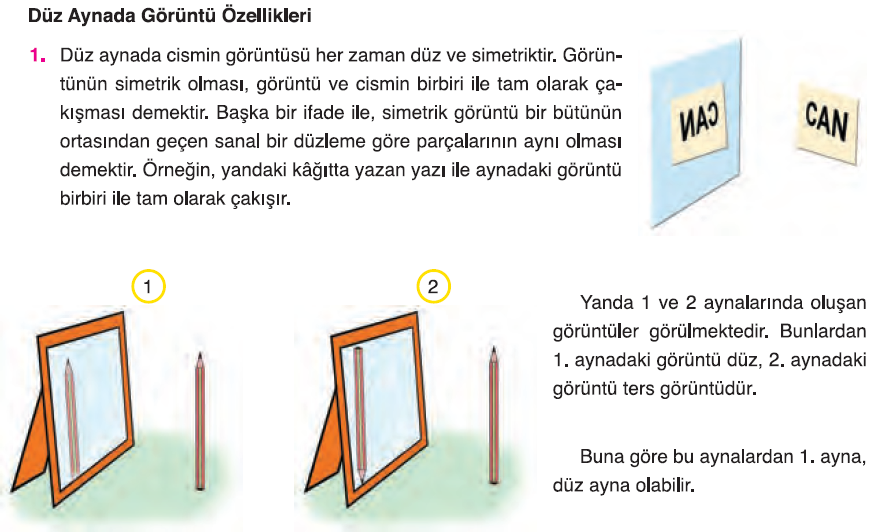 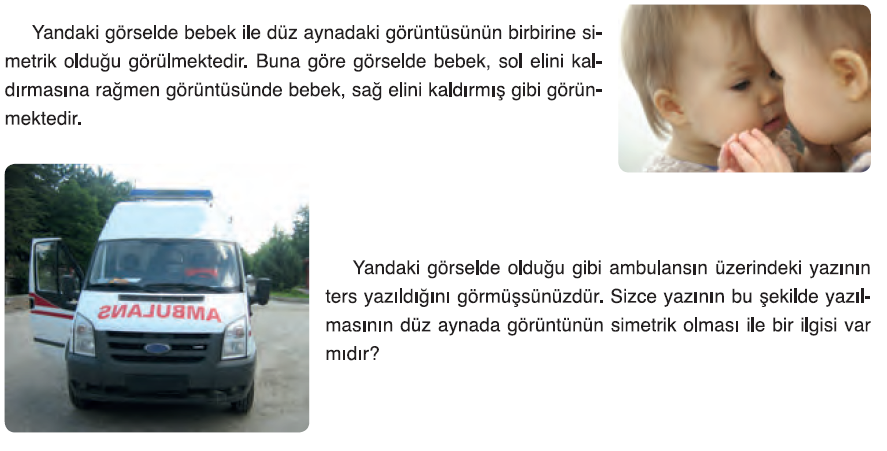 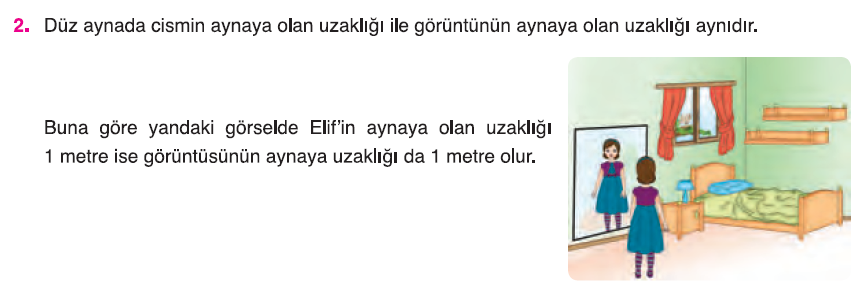 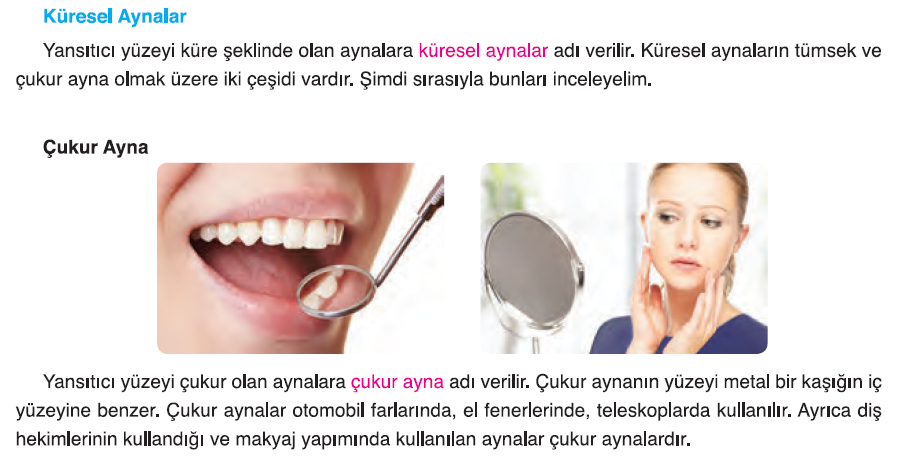 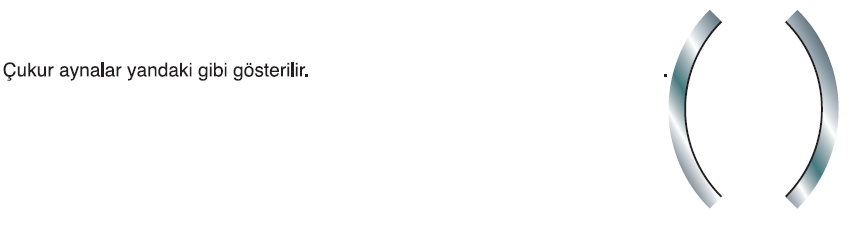 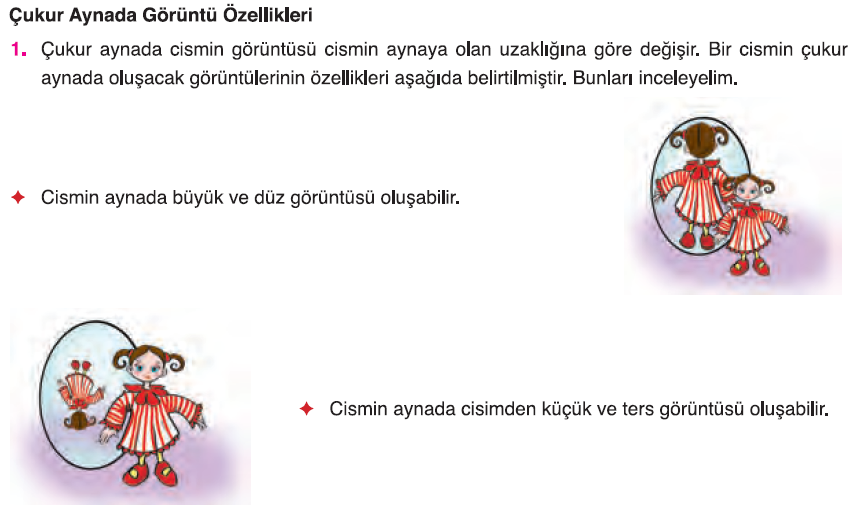 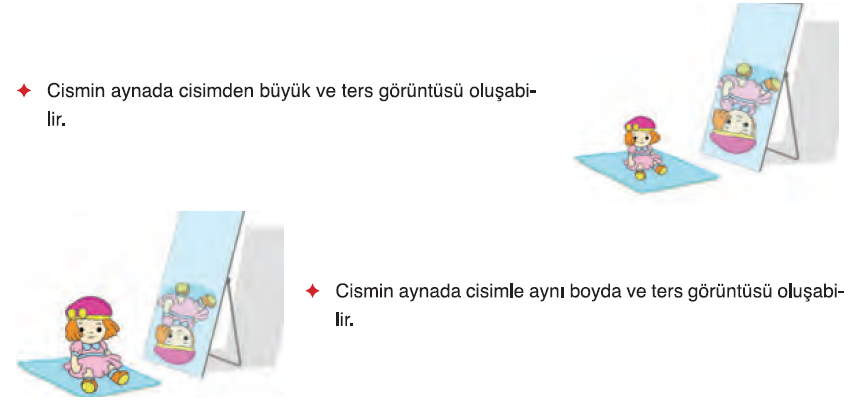 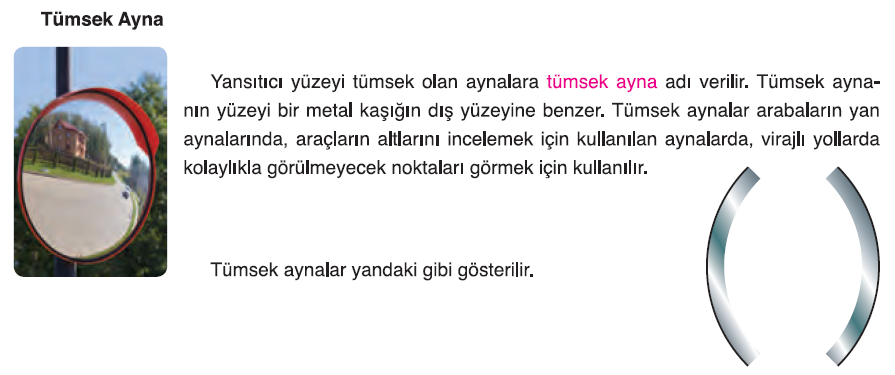 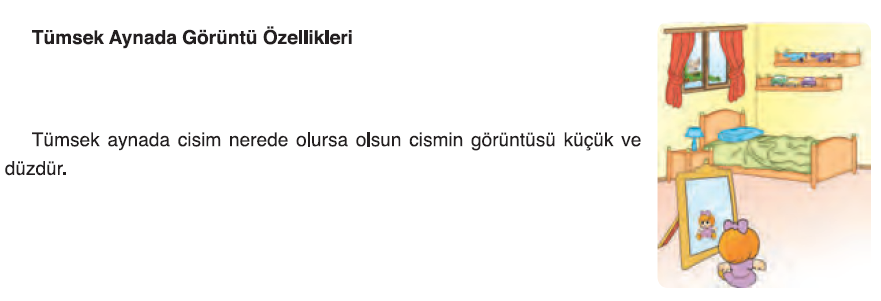 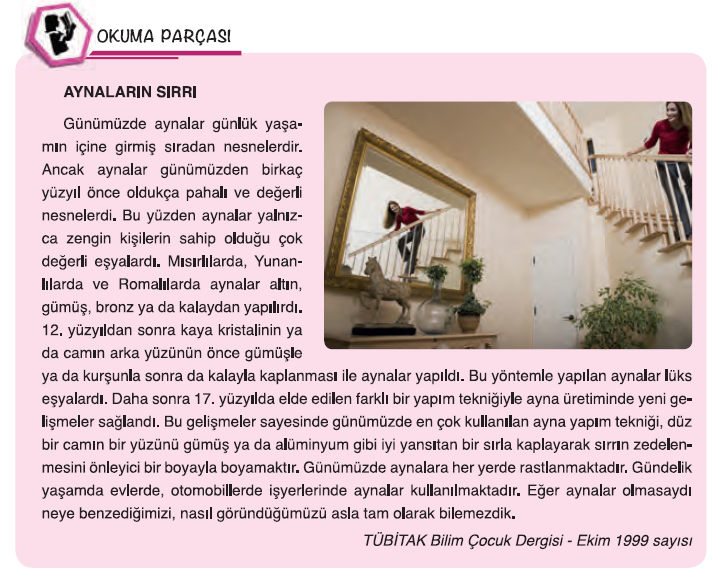 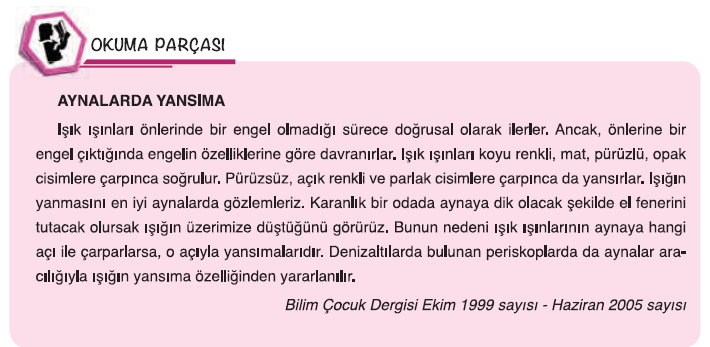 Ölçme ve Değerlendirme:Hazırbulunuşluk testleri, gözlem, görüşme formları, yetenek testleri, İzleme / ünite testleri, uygulama etkinlikleri, otantik görevler, dereceli puanlama anahtarı, açık uçlu sorular, yapılandırılmış grid, tanılayıcı dallanmış ağaç, kelime ilişkilendirme, öz ve akran değerlendirme, grup değerlendirme, projeler, gözlem formları vb. tekniklerinde uygun olanları.Ders kitabı 173. Sayfadaki “ETKİNLİK” yaptırılır.Ders kitabı 174. Sayfadaki “KONU TESTİ-1” yaptırılır.Dersin Diğer Derslerle İlişkisi:Planın Uygulanmasıyla İlgili Diğer Açıklamalar:Yeşilay Haftası1 Mart gününü içine alan hafta